Spicy pumpkin bread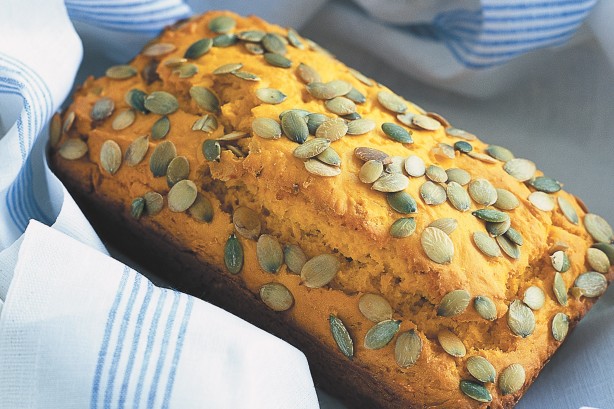 		Ingredients		Melted butter, to grease		300g (2 cups) self-raising flour		1/2 teaspoon salt		1/2 teaspoon mild chilli powder		450g (1 cup) mashed cooked pumpkin		125ml (1/2 cup) milk		60g butter, melted, cooled		2 eggs, lightly whisked		2 tablespoons pepitas (pumpkin seed kernels)		 Preheat oven to 180°C. Brush an 11 x 21cm (base measurement) loaf pan with melted butter to lightly grease. Sift the flour, salt and chilli powder into a large bowl. Make a well in the centre.		Place the pumpkin, milk, butter and egg in a jug, and use a whisk to stir until well combined. Add the pumpkin mixture to the flour mixture, and stir with a large metal spoon until just combined. Spoon the mixture into the prepared pan and smooth the surface. Sprinkle evenly with pepitas.		 Bake in preheated oven for 35-40 minutes or until a skewer inserted into the centre comes out clean. Remove from oven. Set aside in the pan for 5 minutes before turning onto a wire rack to cool